ПРОЕКТ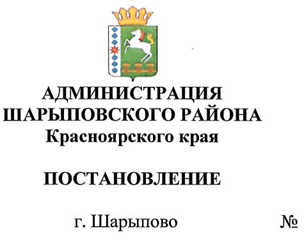 О внесении изменений в постановление администрации Шарыповского района от  30.10.2013г. № 840-п «Об утверждении муниципальной программы Шарыповского района «Развитие  малого и среднего предпринимательства»   В соответствии со статьей 179 Бюджетного кодекса Российской Федерации, постановлением администрации Шарыповского района от 30.07.2013 № 540-п «Об утверждении Порядка  принятия решений о разработке муниципальных программ Шарыповского района, их формировании и реализации»,   руководствуясь статьей 19 Устава Шарыповского районаПОСТАНОВЛЯЮ:Внести в постановление администрации Шарыповского района  
от 30.10.2013г. № 840-п «Об утверждении муниципальной программы Шарыповского района   «Развитие  малого и среднего предпринимательства»,  (далее - Постановление) следующие изменения:          муниципальную программу Шарыповского района  «Об утверждении муниципальной программы Шарыповского района   «Развитие  малого и среднего предпринимательства» (Приложение к Постановлению) изложить в новой редакции согласно приложению.Контроль за исполнением постановления возложить на Деменева Ю.А., заместителя главы района по инвестициям и развитию предпринимательства.         3. Постановление вступает в силу  со дня, следующего за днем  его официального опубликования в печатном издании «Ведомости Шарыповского района»  и  подлежит  размещению  на официальном сайте Шарыповского района в сети Интернет.Глава     района                                                                                        Г.В.КачаевПриложение к Постановлению администрации Шарыповского районаот                      2020г.   №      -пУтверждена Постановлением администрации Шарыповского районаот «30» октября 2014г. №  840-пМуниципальная программа«Развитие малого и среднего предпринимательства»1. Паспорт муниципальной программы2. Характеристика текущего состояния   сферы  малого и среднего предпринимательства с указанием основных показателей социально-экономического развития районаВ соответствии с Федеральным законом от 24.07.2007 г. № 209-ФЗ «О развитии малого и среднего предпринимательства в РФ»  на органы местного самоуправления возложена обязанность проведения анализа финансовых, экономических, социальных и иных показателей развития малого и среднего предпринимательства и эффективности применения мер по его развитию. Малые формы хозяйствования играют важную роль в социально-экономическом развитии района. Развитие малого и среднего предпринимательства способствует повышению качества жизни населения.Положительная динамика показателей, характеризующих деятельность  малого  и среднего предпринимательства, обусловленная,  в том числе комплексом мер, реализованных администрацией района  в 2009 - 2014 годах,  свидетельствует  о позитивных тенденциях его развития. В 2019 году   сохранились все ранее действовавшие механизмы поддержки малого и среднего предпринимательства.В Шарыповском районе по состоянию на 01.01.2020 зарегистрировано (по данным ФНС)   268 субъектов малого и среднего предпринимательства. Из них количество малых и средних предприятий составило 54, из которых  30 предприятий (59,3%) относятся к сфере производства. Доля субъектов малого и среднего предпринимательства (с учетом индивидуальных предпринимателей), осуществляющих деятельность в сфере розничной и оптовой торговли, составила 37,3 %.    В 2019 году численность занятых у субъектов малого и среднего предпринимательства, включая микропредприятия и индивидуальных предпринимателей, составила 892 человека. Доля среднесписочной численности работников малых и средних  предприятий в среднесписочной численности работников всех предприятий и организаций в 2019 году составила  24,58  процента.  Оборот предприятий среднего и малого бизнеса (с учетом микропредприятий) за 2019 год составил 1 246,76 млн. руб. Объем инвестиций предприятий среднего и малого бизнеса -  328,3 млн. руб. Объем налоговых поступлений  от  субъектов  малого и среднего  предпринимательства в бюджет района составил   23 817,2 рублей.Шарыповский район представляет собой территорию с выгодным географическим положением, наличием природных ресурсов,   сельскохозяйственных угодий, многочисленных озер,  высокоразвитым сельским хозяйством и деятельностью крупных промышленных предприятий. Объективно существуют все предпосылки для успешного ведения малого бизнеса. Однако, существует ряд проблем,  которые существенно влияют на развитие малого бизнеса. Многим вновь зарегистрированным субъектом малого предпринимательства достаточно проблематично удержаться и просуществовать на рынке более двух лет.     Существует ряд факторов, сдерживающих развитие малого бизнеса:- недостаток стартового капитала, оборотных средств  и низкий уровень рентабельности предприятий;-  слабая материально-техническая база,  недостаток  технических средств и автотранспорта  для выездного обслуживания;           -  затруднение доступа к финансово-кредитным и иным материальным ресурсам;               - недостаточный уровень профессиональной подготовки, дефицит квалифицированных кадров, особенно при организации услуг с применением современных технологий;-  высокие расчеты за электрическую энергию для малого бизнеса;- низкое качество продукции, отсутствие объектов переработки  сельскохозяйственной продукции,   сложность продвижения продукции на  рынок.   Тем не менее, потенциал для существенного увеличения количественных и качественных показателей деятельности малого и среднего предпринимательства в районе имеется. При условии реализации необходимого комплекса мер, направленных на поддержку и развитие малого и среднего бизнеса, возможно в течение ближайших 3 - 5 лет достижение среднекраевых  показателей.         В  период  2013-2019 годов на территории  района   наряду с закрытием деятельности субъектами малого бизнеса, появлялись вновь создаваемые малые предприятия, крестьянские хозяйства и индивидуальные предприниматели, в большинстве  своем ориентированные на сельскохозяйственную, торгово-коммерческую деятельность. Росту предпринимательской активности способствовало  предоставление  субсидий на открытие  собственного дела и начало коммерческой деятельности, в рамках  реализации муниципальной программы поддержки. Объем привлеченных инвестиций субъектами малого бизнеса,  получивших поддержку в виде субсидий в рамках  муниципальной программы, за весь прошедший период  ее реализации составил  59,55  млн. рублей.3. Приоритеты и цели социально-экономического развития  малого и среднего предпринимательства, описание основных целей и задач программы, тенденции развития  малого и среднего предпринимательстваПриоритетами в области развития малого и среднего предпринимательства являются:формирование благоприятных условий для обеспечения занятости и самозанятости населения на основе личной творческой и финансовой инициативы; стимулирование граждан к осуществлению предпринимательской деятельности,  как средства повышения материального благосостояния и возможности самореализации граждан и формирование устойчивого среднего класса - основы стабильного современного общества;поддержка  развития приоритетных отраслей экономики района:   животноводства, овощеводства, рыборазведения, переработки сельскохозяйственной продукции и    предоставление услуг по туризму;       увеличение налоговых поступлений в бюджеты всех уровней от малых и средних предприятий за счет обеспечения прозрачности бизнеса;повышения уровня обустройства сельских населенных пунктов объектами инженерной  инфраструктуры и автомобильными дорогами,   обеспечивающими инвестиционную  привлекательность сельской территории для малого и среднего  бизнеса, на основе использования механизмов частно-муниципального партнерства и реализации муниципального комплексного проекта развития.           Целью муниципальной программы является  обеспечение устойчивого развития малого и среднего предпринимательства, направленного на улучшение социально-экономической ситуации в Шарыповском районе.         Достижение  поставленной цели  будет осуществляется путем решения  задачи  по  созданию  благоприятных условий для устойчивого функционирования и развития  субъектов  малого и среднего предпринимательства.   4. Прогноз конечных результатов программы, характеризующих целевое состояние (изменение состояния) уровня и качества жизни населения, социальной сферы, экономики, степени реализации других общественно значимых интересов и потребностей  в сфере малого и среднего предпринимательстваПрогноз конечных результатов реализации программы отражает повышение предпринимательской активности в Шарыповском районе, что   приведет к увеличению численности  занятых в сфере малого и среднего бизнеса, включая индивидуальных предпринимателей.      Планируется, что в результате реализации программы увеличиться доля среднесписочной численности работников малых  и средних предприятий в среднесписочной численности работников всех предприятий и организаций до 33  процентов к 2030 году.  Перечень целевых показателей представлен в приложении к паспорту муниципальной программы.   5. Описание механизмов реализации отдельных мероприятий программы Программа не предусматривает реализацию отдельных мероприятий.    6. Информация по подпрограммам     С 2014 года муниципальная программа  включает  в себя четыре   подпрограммы:  подпрограмму «Управление и распоряжение муниципальным имуществом Шарыповского района»;  подпрограмму   «Эффективное управление и распоряжение земельными ресурсами Шарыповского района»; подпрограмму «Развитие субъектов малого и среднего предпринимательства в Шарыповском районе»;подпрограмму   «Развитие сельских территорий Шарыповского района».С 01.06.2018 года муниципальная программа  включает  в себя три  подпрограммы:  подпрограмму «Управление и распоряжение муниципальным имуществом Шарыповского района»;  подпрограмму   «Эффективное управление и распоряжение земельными ресурсами Шарыповского района»; подпрограмму «Развитие субъектов малого и среднего предпринимательства в Шарыповском районе».В настоящее время в составе муниципальной программы осуществляется реализация  одной подпрограммы «Развитие субъектов малого и среднего предпринимательства в Шарыповском районе».   Реализация мероприятий подпрограммы  призвана обеспечить достижение цели и решение программной задачи.         Подпрограмма «Развитие субъектов малого и среднего предпринимательства в Шарыповском районе» обеспечивает преемственность решений органов государственной власти Красноярского края, предусматривающих реализацию мер,  стимулирующих органы местного самоуправления внедрять на территориях различные формы поддержки малого и среднего  предпринимательства.         Развитие малого бизнеса является экономическим фундаментом муниципального образования и играет важную роль в решении экономических и социальных задач Шарыповского района, так как способствует созданию  рабочих мест, насыщению потребительского рынка товарами и услугами, формированию конкурентной среды, обеспечивает экономическую самостоятельность населения района и обеспечивает наполняемость бюджета налоговыми поступлениями.         На протяжении периода, предшествующего реализации программы,  финансовую поддержку в виде субсидий на возмещение части понесенных затрат, получили 126 субъектов малого предпринимательства и 55 многодетных семей на общую сумму свыше 22 млн. руб., при этом создано  284 рабочих места.          На финансирование мероприятий подпрограммы  в  2014 - 2019 годах направлено 30,963 млн. рублей, в том числе:  за счет  средств федерального бюджета – 10,572 млн. рублей,   за счет средств краевого бюджета -   18,986 млн. рублей, за счет  средств районного бюджета – 1,404 млн. рублей.           Помимо предоставления прямой финансовой поддержки субъектам малого и среднего предпринимательства оказывается информационная, консультационная, методологическая поддержка.            Реализация муниципальной политики поддержки малого и среднего предпринимательства, основанной на программно-целевом подходе, с использованием механизмов и форм поддержки, положительно зарекомендовавших себя, позволит достичь поставленной цели подпрограммы -  создание благоприятных условий для развития субъектов  малого и среднего предпринимательства в районе.Первоочередными задачами в достижении поставленной цели  являются следующие:         - финансовая поддержка субъектов малого и среднего предпринимательства в части обучения, создания и развития производства в приоритетных отраслях экономики района;- стимулирование граждан к осуществлению предпринимательской деятельности. Поставленные задачи предлагается реализовать на принципах межведомственного взаимодействия органов местного самоуправления Шарыповского района с Советом предпринимателей при  главе Шарыповского района и некоммерческим партнерством «Защита предпринимателей», субъектами малого и среднего предпринимательства.Результатами реализации мероприятий подпрограммы за период 2014 -2022 годов являются: увеличение количества субъектов малого и среднего предпринимательства на 10 000 человек населения района  до 210,92   в 2022  году;муниципальная финансовая поддержка в форме субсидий   124-х  субъектов  малого и среднего предпринимательства (нарастающим итогом);увеличение занятости населения в сфере малого бизнеса, количество созданных рабочих мест в этом секторе экономики  за весь период реализации муниципальной программы составит  160 единиц;количество сохраненных рабочих мест,   до 348-ми  единиц  за весь период реализации муниципальной программы;увеличение объема привлеченных внебюджетных инвестиций в секторе малого и среднего предпринимательства,  за весь период реализации подпрограммы (нарастающим итогом)   достигнет  130,68  млн.рублей.Срок выполнения  подпрограммы  с 01.01.2014 года по 31.12.2022 года.   Подпрограмма «Развитие субъектов малого и среднего предпринимательства в Шарыповском районе»      приведена в приложении № 1 к программе.7. Информация  об основных мерах правового регулирования в сфере малого и среднего предпринимательства, направленных на достижение цели и (или) задач программыМеры правового регулирования в сфере малого и среднего предпринимательства   представлены в приложении  № 2 к   программе.8.   Перечень объектов недвижимого имуществамуниципальной собственности Шарыповского района, подлежащих строительству, реконструкции, техническому перевооружению или приобретениюПеречень объектов недвижимого имущества муниципальной собственности  Шарыповского района, подлежащих строительству, реконструкции, техническому перевооружению или приобретению, в   программе не предусмотрен.  9. Информация по ресурсному обеспечению программы  Информация о ресурсном обеспечении программы за счет средств районного бюджета, в том числе средств, поступивших из бюджетов других уровней бюджетной системы, а также за счет внебюджетных средств (с расшифровкой по главным распорядителям средств районного бюджета, в разрезе подпрограмм, отдельных мероприятий программы), представлена в приложении № 3 к программе. Информация об источниках финансирования подпрограмм, отдельных мероприятий программы (средства районного бюджета, в том числе средства, поступившие из бюджетов других уровней бюджетной системы и внебюджетных источников) представлена в приложении № 4 к программе.10. Информация о реализации мероприятий в рамках муниципально-частного партнёрства, направленных на достижение целей и задач программы          Программа не содержит мероприятий, реализация которых осуществляется в рамках муниципально-частного партнёрства.  11. Информация о наличии в программе мероприятий, направленных на развитие сельских поселений В  текущей версии программы отсутствуют  мероприятия, направленные на развитие сельских поселений.   Приложение к Паспорту муниципальной программыПеречень целевых показателей муниципальной программы «Развитие малого и среднего предпринимательства» с указанием планируемых к достижению значений в результате реализации программыПриложение № 1 к муниципальной программе «Развитие малого и среднего предпринимательства»ПОДПРОГРАММА «Развитие субъектов малого и среднего предпринимательства»Паспорт подпрограммы                                  2. Мероприятия подпрограммы        Перечень подпрограммных мероприятий представлен в приложении № 2 к подпрограмме.                              3. Механизм реализации подпрограммы3.1. Реализацию подпрограммы осуществляет администрация  Шарыповского района. Комплекс мер, осуществляемый администрацией района в рамках  реализации организационных, экономических, правовых  механизмов заключается в обеспечении  проведения муниципальной политики в области развития малого и среднего предпринимательства на территории Шарыповского района, в соответствии с действующим законодательством РФ.Финансирование подпрограммы осуществляется за счет средств районного бюджета в соответствии с мероприятиями подпрограммы, согласно приложению № 2  к подпрограмме (далее - мероприятия подпрограммы).     Средства районного бюджета в полном объеме предусмотрены на долевое финансирование  расходных обязательств  муниципального образования для участия в  краевом конкурсном отборе муниципальных программ поддержки и развития малого и среднего предпринимательства в рамках реализации подпрограммы «Развитие субъектов малого и среднего предпринимательства» государственной программы Красноярского края «Развитие инвестиционной деятельности, малого и среднего предпринимательства»,  утвержденной постановлением Правительства Красноярского края от 30.09.2013 № 505- п.  Главным распорядителем бюджетных средств является администрация Шарыповского района.Расходование и учет бюджетных средств осуществляется в соответствии с порядком исполнения районного бюджета по расходам, установленным приказами финансово – экономического управления администрации Шарыповского района. 3.2. Реализация мероприятий подпрограммы 1.1-1.5 осуществляется в форме субсидий субъектам малого или среднего предпринимательства за счет средств районного и краевого  бюджетов на возмещение части затрат на приобретение основных средств на основании заключенных соглашений о предоставлении субсидии.          Предоставление средств из районного бюджета получателям финансовой поддержки в форме субсидии (далее - получатели субсидии) осуществляется в соответствии с порядками  и условиями предоставления, установленными  Постановлениями администрации Шарыповского района (далее – Порядки).          3.3. Для реализации задачи по финансовой поддержке субъектов малого и среднего предпринимательства в части обучения, создания и развития производства в приоритетных отраслях экономики района в подпрограмму включены следующие мероприятия:          1.1. Субсидии субъектам малого или среднего предпринимательства, осуществившим расходы на строительство (реконструкцию) для собственных нужд производственных зданий, строений, сооружений и  (или) приобретение  оборудования за счет привлеченных  заемных средств, предоставляемых  на условиях платности  и возвратности,  в целях создания и (или) развития, либо модернизации производства товаров (работ, услуг), в том числе мероприятия:          1.1.1. Субсидии субъектам малого или среднего предпринимательства, осуществившим расходы на строительство (реконструкцию) для собственных нужд производственных зданий, строений, сооружений и  (или) приобретение  оборудования за счет привлеченных  заемных средств, предоставляемых  на условиях платности  и возвратности,  в целях создания и (или) развития, либо модернизации производства товаров (работ, услуг) за счет средств районного бюджета;           1.1.2. Реализация мероприятий, предусмотренных муниципальными  программами развития субъектами малого и среднего предпринимательства  за счет средств краевого бюджета.        Порядок  предоставления субсидий устанавливается постановлением  администрации Шарыповского района.           1.2. Субсидии  на поддержку  субъектов  малого  и среднего предпринимательства, в состав  учредителей которых входят граждане, относящиеся к приоритетной целевой группе, а также индивидуальных предпринимателей,   относящихся к приоритетной целевой группе. Порядок  предоставления субсидий устанавливается постановлением  администрации Шарыповского района.           1.3. Субсидии на поддержку  субъектов  малого  и среднего предпринимательства, занимающихся   социально значимыми видами деятельности,  деятельностью  в области народных художественных промыслов,  ремесленной деятельности, туризма. Порядок  предоставления субсидий устанавливается постановлением  администрации Шарыповского района.           1.4.  Субсидии   на поддержку  субъектов  малого  и среднего предпринимательства, занимающихся  деятельностью  в области розничной  торговли  в малонаселенных  пунктах  и бытового обслуживания населения. Порядок предоставления субсидий устанавливается постановлением  администрации Шарыповского района.           1.5. Субсидии на поддержку  субъектов  малого  и среднего предпринимательства, занимающихся   деятельностью в приоритетных отраслях экономики района, связанных с развитием сельского хозяйства и рыбоводства. Порядок  предоставления субсидий устанавливается постановлением  администрации Шарыповского района.           3.4. Распределение средств осуществляется Комиссией по предоставлению субсидий субъектам малого и среднего предпринимательства и субъектам агропромышленного комплекса района (далее – Комиссия).Положение о комиссии утверждено Постановлением администрации Шарыповского района от 18.08.2016 года  № 385-п «Об утверждении Положения   комиссии по предоставлению субсидий субъектам малого и среднего предпринимательства и субъектам агропромышленного комплекса района». Состав комиссии утвержден Распоряжением  администрации Шарыповского района от 31.10.2016 года № 397-р «Об утверждении состава комиссии по предоставлению субсидий субъектам малого и среднего предпринимательства и субъектам агропромышленного комплекса района»   (в редакции от 13.06.2017г. № 225-р). Расчет субсидии осуществляет Комиссия на основании документов, представленных заявителем.Предоставление субсидий  получателям производится в пределах средств, предусмотренных на эти цели Решением  Шарыповского районного Совета депутатов о бюджете на очередной финансовый год, а также межбюджетных трансфертов из федерального и краевого бюджетов.На основании решения Комиссии администрацией Шарыповского района издается распоряжение о предоставлении субсидии (далее – Распоряжение). В течение 10 рабочих дней после вступления в силу Распоряжения, администрация заключает с получателями субсидий соглашения о предоставлении субсидий (далее - Соглашение) по формам, установленными в Порядках.  Секретарь Комиссии в трехдневный срок со дня принятия решения о предоставлении субсидии представляет в администрацию Шарыповского района:реестр получателей субсидии по форме согласно Приложению № 1 к настоящему  разделу  подпрограммы; копию Распоряжения  о предоставлении субсидии субъектам малого и (или) среднего предпринимательства;копию Соглашения о предоставлении субсидии.3.5. Расходование  субсидий осуществляется в пределах остатков средств на лицевом счете администрации Шарыповского района, в соответствии с представленными администрацией Шарыповского района в   отделение по г. Шарыпово и Шарыповскому району  Управления Федерального казначейства по Красноярскому краю платежными поручениями на перечисление субсидий на расчетные счета получателей субсидий, открытые ими в кредитных организациях.  Специалист по развитию предпринимательства и защите прав потребителей  администрации Шарыповского района ведет реестр получателей финансовой поддержки в форме субсидий по форме, утвержденной Приказом Министерства экономического развития Российской Федерации от 31.05.2017 № 262 «Об утверждении порядка   ведении реестров субъектов малого и среднего предпринимательства - получателей поддержки, и о требованиях к технологическим, программным, лингвистическим, правовым и организационным средствам обеспечения пользования указанными реестрами».Контроль за целевым расходованием бюджетных средств осуществляется Комиссией в пределах ее полномочий, контролером-ревизором администрации района и  Контрольно-счетным органом Шарыповского районам в соответствии с действующим законодательством 3.6. Реализация мероприятий 2.1 - 2.2 осуществляется посредством размещения заказов на поставку товаров, выполнение работ, оказание услуг для муниципальных нужд, в соответствии с Федеральным Законом от 05.04.2013 г. № 44-ФЗ  «О контрактной системе в сфере закупок товаров, работ, услуг для обеспечения государственных и муниципальных нужд». В рамках реализации  мероприятия  2.1  за счет средств районного бюджета предусматривается ежегодное проведение конкурса для выявления лучших субъектов малого и среднего предпринимательства района.  Конкурс осуществляется в  соответствии с Постановлением администрации Шарыповского района от 05.12.2014 года № 964-п «Об утверждении   Порядка организации и   проведения конкурса «Лучший предприниматель года», по результатам  которого на ежегодной конференции представителей малого и среднего предпринимательства Шарыповского района,  вручаются премии. Конференция  проводится ежегодно Советом предпринимателей при Главе Шарыповского района (далее - Совет). Положение о Совете утверждено Постановлением администрации Шарыповского района  от 23.06.2016 № 305-п  «Об утверждении Положения о Совете предпринимателей при Главе района», состав Совета утвержден распоряжением администрации Шарыповского района  от 23.01.2017г.  № 97-р «Об утверждении состава  Совета предпринимателей при Главе Шарыповского района».          В рамках реализации  мероприятия  2.2  предусматривается размещение публикаций в средствах массовой информации о мерах, направленных на развитие и поддержку малого и среднего предпринимательства, создание  видеосюжетов о предпринимателях пресс-службой администрации Шарыповского района, с прокатом в средствах  массовой информации,  с периодичностью выхода в эфир один раз в квартал,  проведение ежегодно семинаров и мастер-класса с участием субъектов малого предпринимательства с положительным примером создания собственного дела; изготовление печатных материалов, создание и сопровождение сайта «Малый бизнес  Шарыповского района»,  содержащих  информацию о развитии малого бизнеса на территории района, об инвестиционной  деятельности, о формах поддержки субъектов предпринимательства, согласно требованиям действующего законодательства.          В рамках реализации  мероприятия 2.3 предусматривается оказание информационно-консультационных услуг в соответствии с административным регламентом,  утвержденным Постановлением администрации Шарыповского района  от 12.12.2014г.  № 992-п «Об утверждении административного регламента  администрации Шарыповского района по предоставлению муниципальной  услуги «Оказание информационно – консультационных услуг субъектам малого и среднего предпринимательства», а также через обеспечение функционирования информационной системы, позволяющей облегчить доступ субъектов малого и среднего предпринимательства района к информационно-консультационным ресурсам, включающей в себя специализированный интернет-портал www.smb24.ru, бесплатную точку доступа  к сети Интернет,  действующую на базе библиотеки, расположенной  в селе Холмогорское Шарыповского района.3.7. Администрация Шарыповского района несет ответственность за реализацию мероприятий подпрограммы, достижение конечных результатов, целевое и эффективное использование финансовых средств, выделенных на выполнение подпрограммы.Контроль за целевым расходованием бюджетных средств осуществляется Комиссией в пределах ее полномочий, контролером-ревизором администрации района и  Контрольно-счетным органом Шарыповского районам в соответствии с действующим законодательством.4. Управление подпрограммой и контроль за исполнением подпрограммы4.1 Текущее управление реализацией подпрограммы осуществляет администрация района в соответствии с разделом «Реализация и контроль за ходом выполнения программы» Порядка принятия решений о разработке муниципальных программ Шарыповского района, их формировании и реализации, утвержденного Постановлением администрации района от 30.07.2013 № 540-п, включая:координацию исполнения мероприятий подпрограммы, мониторинг их реализации;непосредственный контроль над ходом реализации мероприятий подпрограммы;подготовка отчетов о реализации мероприятий подпрограмм и направление их ответственному исполнителю.4.2. Контроль за целевым и эффективным использованием средств районного бюджета на реализацию мероприятий подпрограммы осуществляется контролером-ревизором администрации района.4.3. Контроль за законностью, результативностью (эффективностью и экономностью) использования средств районного бюджета на реализацию мероприятий подпрограммы осуществляется Контрольно-счетным органом Шарыповского района.Приложение № 1к разделу  3 «Механизм реализации подпрограммы»  подпрограммы  «Развитие субъектов малого и среднего предпринимательства»   Реестр получателей субсидии_______________________________________________(наименование формы муниципальной поддержки)Председатель комиссии      _______________________ _______________________                                  (подпись)               (Ф.И.О.)Приложение № 1 к подпрограммеПеречень и значения показателей результативности подпрограммы «Развитие субъектов малого и среднего предпринимательства»Приложение № 2 к подпрограммеПеречень мероприятий подпрограммы Развитие субъектов малого и среднего предпринимательстваПриложение № 2 к муниципальной программе «Развитие малого и среднего предпринимательства»Информация  о нормативно-правовых актах,   направленных на достижение цели и задач  муниципальной программы  в сфере  малого и среднего предпринимательстваПриложение № 3 к муниципальной программе «Развитие малого и среднего предпринимательства»Информация о ресурсном обеспечении муниципальной программы «Развитие малого и среднего предпринимательства» за счет средств районного бюджета, в том числе средств, поступивших из бюджетов других уровней бюджетной системы, а также за счет внебюджетных средств(рублей)Приложение № 4 к муниципальной программе «Развитие малого и среднего предпринимательства»Информация об источниках финансирования подпрограмм, отдельных мероприятий муниципальной программы «Развитие малого и среднего предпринимательства» (средства районного бюджета, в том числе средства, поступившие из бюджетов других уровней бюджетной системы и внебюджетных источников)(рублей)Наименование муниципальной программы «Развитие малого и среднего предпринимательства  » (далее – программа)Основания для разработки муниципальной программыСтатья 179 Бюджетного кодекса Российской Федерации; Постановление администрации Шарыповского района от 30.07.2013 № 540-п «Об утверждении Порядка принятия решений о разработке муниципальных программ Шарыповского района, их формировании и реализации»; Распоряжение администрации Шарыповского района от 02.08.2013 № 258-р «Об утверждении перечня муниципальных программ Шарыповского района»Ответственный исполнитель муниципальной программыАдминистрация Шарыповского района Красноярского краяСоисполнители муниципальной программыПеречень подпрограмм и отдельных мероприятий муниципальной программы1. «Развитие субъектов малого и среднего предпринимательства».Цели муниципальной программы1. Обеспечение устойчивого развития малого и среднего предпринимательства, направленного на улучшение социально-экономической ситуации в Шарыповском районе.Задачи муниципальной программы1. Создание благоприятных условий для развития  субъектов малого и среднего предпринимательства в Шарыповском районе.Этапы и сроки реализации муниципальной программы2014 - 2030 годабез разделения на этапы.Перечень целевых показателей муниципальной программыприведен в приложении к паспорту программыРесурсное обеспечение муниципальной программыОбщий объем бюджетных ассигнований на реализацию муниципальной программы составляет:всего –   рублей  87 094 938  рублей:2014 год –  10 262 529,29  рублей,2015 год –  12 780 084,05  рублей,2016 год –  37 234 436,30 рублей,2017 год –  10 246 584,79   рублей, 2018 год –     5 461 500   рублей;2019 год  –    6 033 241,57 рублей; 2020 год  –   4 488 562,00 рублей; 2021 год  –   294 000,00 рублей;2020 год  –    294 000,00 рублей;федеральный бюджет 10 372 000 рублей:2014 год –  4 295 000 рублей,2015 год –  6 077 000 рублей; 2016 год –  0,00    рублей,2017 год –  0,00    рублей, 2018 год –  0,00    рублей; 2019 год –  0,00    рублей;2020 год –  0,00    рублей;2021 год –  0,00    рублей;2022 год –  0,00    рублей;краевой бюджет  53 958 292,57 рублей:2014 год –  1 632 000   рублей,2015 год –  1 989  530  рублей,2016 год – 27 004 414  рублей;2017 год –   9 047 900  рублей, 2018 год –   4 715 000  рублей; 2019 год –   5 374 886,57   рублей; 2020 год  –  4 194 562,00 рублей; 2021 год  –  0,00 рублей;2022 год  –  0,00 рублей;районный бюджет   13 296 362,43 рублей:2014 год –  4 321 059,29    рублей;2015 год –  4 699 084,05    рублей;2016 год –    790 679,30     рублей;2017 год –  1 198 684,79    рублей;2018 год –  746 500      рублей; 2019 год –  658 355,00 рублей; 2020 год –  294 000,00 рублей; 2021 год –  294 000,00 рублей;2022 год –  294 000,00 рублей;бюджеты поселений  43 633 рублей:2014 год –  14 470 рублей,2015 год –  14 470 рублей;2016 год –  14 693 рублей;2017 год –  0,00      рублей, 2018 год –  0,00      рублей; 2019 год –  0,00      рублей;2020 год –  0,00      рублей;2021 год –  0,00      рублей;2022год –  0,00      рублей;внебюджетные источники 9 424 650 рублей:2014 год –  0,00     рублей,2015 год –  0,00      рублей;2016 год –  9 424 650   рублей;2017 год –  0,00      рублей, 2018 год –  0,00      рублей; 2019 год –  0,00      рублей;2020 год –  0,00      рублей;2021 год –  0,00      рублей;2022 год –  0,00      рублей.№ п/пЦели, целевые показателиЕдиница измерения201320142015201620172018201920202021202220252030№ п/пЦели, целевые показателиЕдиница измеренияФактФактФактФактФактФактФактПланПланПланПланПлан1234567891011121314151Цель: Обеспечение устойчивого развития малого и среднего предпринимательства, направленного на улучшение социально-экономической ситуации в Шарыповском районе1.1Доля среднесписочной численности работников малых и средних предприятий в среднесписочной численности работников всех предприятий и организацийпроцент23,2023,9028,5423,6128,5323,4524,5827,8530,5931,3532,0533,00Наименование подпрограммы«Развитие субъектов малого и среднего предпринимательства»Наименование муниципальной программы, в рамках которой реализуется подпрограмма«Развитие малого и среднего предпринимательства»Исполнители подпрограммыАдминистрация Шарыповского района Красноярского края.Главные распорядители бюджетных средств, ответственные за реализацию мероприятий подпрограммы902 - администрация Шарыповского района.Цель подпрограммы1. Создание благоприятных условий для развития субъектов малого и среднего предпринимательства в Шарыповском районе.Задачи подпрограммы1. Финансовая поддержка субъектов малого и среднего предпринимательства в части обучения, создания и развития производства в приоритетных отраслях экономики района;2. Стимулирование граждан к осуществлению предпринимательской деятельности.Ожидаемые результаты от реализации подпрограммыожидаемые результаты от реализации подпрограммы с указанием динамики изменения показателей результативности, отражающих социально-экономическую эффективность реализации подпрограммы, приведены в приложении к паспортуСроки реализации подпрограммы2014 - 2022 годыИнформация по ресурсному обеспечению подпрограммы, в том числе в разбивке по всем источникам финансирования на очередной финансовый год и плановый периодОбщий объем бюджетных ассигнований на реализацию подпрограммы составляет – 5 076 562,00 рублейпо годам реализации:2020 - 4 488 562,00 рублей2021 - 294 000,00 рублей2022 - 294 000,00 рублейИз них:Районный бюджетВсего - 882 000,00 рублей2020 - 294 000,00 рублей2021 - 294 000,00 рублей2022 - 294 000,00 рублей;Краевой бюджетВсего - 4 194 562,00 рублей2020 - 4 194 562,00 рублей2021 - 0,00 рублей2022 - 0,00 рублейNп/пНаименование субъектамалого или среднегопредпринимательстваИННОГРН (ОГРНИП)Наименование банковских реквизитов субъекта малого или среднегопредпринимательстваРазмерсубсидии,рублей№ п/пЦель, показатели результативностиЕдиница измеренияИсточник информации2019202020212022№ п/пЦель, показатели результативностиЕдиница измеренияИсточник информацииФактПланПланПлан12345678Цель: Создание благоприятных условий для развития субъектов малого и среднего предпринимательства в Шарыповском районе1Количество субъектов малого и среднего предпринимательства на 10 000 человек населенияЕдиниц на 10 000 человекСтатистическая отчетность196,64190,30207,86210,922Количество субъектов малого и среднего предпринимательства, получивших муниципальную поддержку в форме субсидий, не менееединицВедомственная отчетность10,0010,0011,0011,003Количество созданных рабочих мест в секторе малого и среднего предпринимательства при реализации подпрограммы, не менееединицВедомственная отчетность6,008,0010,0010,004Количество сохраненных рабочих мест в секторе малого и среднего предпринимательства при реализации подпрограммы, не менееединицВедомственная отчетность21,0010,0011,0011,005Объем привлеченных инвестиций в секторе малого и среднего предпринимательства при реализации подпрограммы, не менееМлн. рубВедомственная отчетность19,3315,8018,0018,00№ п/пНаименование программы, подпрограммыГРБСНаименованиеГРБСРзПрЦСРВР202020212022Итого на периодОжидаемый результат от реализации подпрограммного мероприятия (в натуральном выражении)№ п/пНаименование программы, подпрограммыГРБСНаименованиеГРБСРзПрЦСРВРПланПланПланПланОжидаемый результат от реализации подпрограммного мероприятия (в натуральном выражении)1234567891011121Развитие субъектов малого и среднего предпринимательстваXXXXX4 488 562,00294 000,00294 000,005 076 562,002администрация Шарыповского района902XXX4 488 562,00294 000,00294 000,005 076 562,003Цель 1: Создание благоприятных условий для развития субъектов малого и среднего предпринимательства в Шарыповском районеXXXXX4 488 562,00294 000,00294 000,005 076 562,004Задача 1: Финансовая поддержка субъектов малого и среднего предпринимательства в части обучения, создания и развития производства в приоритетных отраслях экономики районаXXXXX4 428 562,00234 000,00234 000,004 896 562,005Мероприятие 1.1:  Субсидии субъектам малого или среднего предпринимательства, осуществившим расходы на  строительство (реконструкцию) для собственных нужд производственных зданий, строений, сооружений и  (или) приобретение  оборудования  за счет привлеченных  заемных средств, предоставляемых  на условиях платности  и возвратности,  в целях создания и (или) развития, либо модернизации производства товаров (работ, услуг)XXXXX4 214 562,0020 000,0020 000,004 254 562,00Поддержка 13-ти СМСП, создание 14-ти  раб. мест, сохранение 12-ти раб. мест, объем привлеченных инвестиций - 37,3  млн. руб., в т.ч: в 2020 году - 5 СМСП, создание 6 и сохранение 4 раб. мест, 13,3 млн.руб.инвестиций; в 2021 году - 4 СМСП, создание 4 и сохранение 4 раб. мест, 12,0 млн.руб.инвестиций;в 2022 году - 4 СМСП, создание 4 и сохранение 4 раб. мест, 12,0 млн.руб.инвестиций.61.1.1. Субсидии субъектам малого или среднего предпринимательства, осуществившим расходы на  строительство (реконструкцию) для собственных нужд производственных зданий, строений, сооружений и  (или) приобретение  оборудования  за счет привлеченных  заемных средств, предоставляемых  на условиях платности  и возвратности,  в целях создания и (или) развития, либо модернизации производства товаров (работ, услуг) за счет средств районного бюджетаXXXXX20 000,0020 000,0020 000,0060 000,007администрация Шарыповского района902041204100S607181120 000,0020 000,0020 000,0060 000,0081.1.2. Реализация мероприятий, предусмотренных муниципальными  программами развития субъектами малого и среднего предпринимательства  за счет средств краевого бюджетаXXXXX4 194 562,000,004 194 562,009администрация Шарыповского района902041204100S60708114 194 562,000,004 194 562,0010Мероприятие 1.2:  Субсидии  на поддержку  субъектов  малого  и среднего предпринимательства, в состав  учредителей которых входят граждане, относящиеся к приоритетной целевой группе, а также индивидуальных предпринимателей,   относящихся к приоритетной целевой группеXXXXX10 000,0010 000,0010 000,0030 000,00Поддержка 6-ти СМСП, создание 5-ти раб. мест, сохранение 6-ти  раб. мест, объем привлеченных инвестиций - 6,1 млн. руб., в т.ч: в 2020 году - 2 СМСП, создание 1 и сохранение 2 раб. мест, 2,1 млн.руб. инвестиций;в 2021 году - 2 СМСП, создание 2 и сохранение 2 раб. мест, 2,0 млн.руб. инвестиций;в 2022году -  2 СМСП, создание 2 и сохранение 2 раб. мест, 2,0 млн.руб. инвестиций.111.2.1. За счет средств районного бюджетаXXXXX10 000,0010 000,0010 000,0030 000,0012администрация Шарыповского района902041204100S607281110 000,0010 000,0010 000,0030 000,0013Мероприятие 1.3: Субсидии на поддержку  субъектов  малого  и среднего предпринимательства, занимающихся социально значимыми видами деятельности,  деятельностью  в области народных художественных промыслов, ремесленной деятельности, туризмаXXXXX10 000,0010 000,0010 000,0030 000,00Поддержка 5-ти СМП, создание 4-х  раб. мест, сохранение 4-хз, объем привлеченных инвестиций - 4,1  млн.рублей, в том числе:    в 2020 году - 1 СМСП,   0,1  млн.руб.инвестиций;в 2021 году - 2 СМСП, создание 2 и сохранение 2 раб. мест, 2,0 млн.руб.инвестиций;в 2022 году - 2 СМСП, создание 2 и сохранение 2 раб. мест, 2,0 млн.руб.инвестиций.141.3.1. За счет средств районного бюджетаXXXXX10 000,0010 000,0010 000,0030 000,0015администрация Шарыповского района902041204100S607481110 000,0010 000,0010 000,0030 000,0016Мероприятие 1.4: Субсидии   на поддержку  субъектов  малого  и среднего предпринимательства, занимающихся  деятельностью  в области розничной  торговли  в малонаселенных  пунктах  и бытового обслуживания населенияXXXXX50 000,0050 000,0050 000,00150 000,00Поддержка 3-х СМСП, создание 3-х раб. мест, сохранение 3-х раб. мест, объем привлеченных инвестиций - 1,1  млн. руб., т.ч:в 2020 году - 1 СМСП, создание 1 и сохранение 1 раб. мест,  0,1 млн.руб инвестиций; в 2021 году - 1 СМСП,  создание 1 и сохранение 1 раб. мест,  0,5 млн.руб инвестиций; в 2022 году - 1 СМСП,  создание 1 и сохранение 1 раб. мест,  0,5 млн.руб инвестиций.171.4.1.  За счет средств районного бюджетаXXXXX50 000,0050 000,0050 000,00150 000,0018администрация Шарыповского района902041204100S607581150 000,0050 000,0050 000,00150 000,0019Мероприятие 1.5: Субсидии на поддержку  субъектов  малого  и среднего предпринимательства, занимающихся   деятельностью в приоритетных отраслях экономики района, связанных с развитием сельского хозяйства и рыбоводстваXXXXX144 000,00144 000,00144 000,00432 000,00Поддержка 5-ти СМСП, создание 2-х раб. мест, сохранение 6-ти раб. мест, объем привлеченных инвестиций - 3,3 млн. руб., в т.ч:                                               в 2020 году - 1 СМСП,  сохранение 2 раб. мест,  0,3 млн.руб инвестиций;в 2021 году - 2 СМСП, создание 1 и сохранение 2 раб. мест,  1,5 млн.руб инвестиций; в 2022 году - 2 СМСП, создание 1 и сохранение 2 раб. мест,  1,5 млн.руб инвестиций.201.5.1.  За счет средств районного бюджетаXXXXX144 000,00144 000,00144 000,00432 000,0021администрация Шарыповского района902041204100S6076811144 000,00144 000,00144 000,00432 000,0022Задача 2: Стимулирование граждан к осуществлению предпринимательской деятельностиXXXXX60 000,0060 000,0060 000,00180 000,0023Мероприятие 2.1: Ежегодное проведение конкурса «Лучший предприниматель года» и конференции представителей малого и среднего предпринимательства Шарыповского районаXXXXX50 000,0050 000,0050 000,00150 000,00Поддержка поощрениями 60 СМСП:в 2020 году - 20 ед., в т.ч., вручение 3-х премий;в 2021 году -  20 ед., в т.ч., вручение 3-х премий;в 2022 году -  20 ед., в т.ч., вручение 3-х премий.242.1.1. За счет средств районного бюджетаXXXXX50 000,0050 000,0050 000,00150 000,0025администрация Шарыповского района902041204100S607924450 000,0050 000,0050 000,00150 000,0026Мероприятие 2.2: Реализация мер, направленных на формирование положительного образа предпринимателя, популяризации роли предпринимательстваXXXXX10 000,0010 000,0010 000,0030 000,00272.2.1. Реализация мер за счет средств районного бюджетаXXXXX10 000,0010 000,0010 000,0030 000,0028администрация Шарыповского района902041204100S608024410 000,0010 000,0010 000,0030 000,0029Мероприятие 2.3: Оказание информационной и консультационной поддержки субъектам  малого и среднего предпринимательства районаXXXXX0,00Оказание информационно-консультационных услуг 60 СМСП:  в 2020 году - 20; в 2021 году - 20, в 2022 -20. Nп/пНаименование нормативного правового акта,   Номер нормативного правового актаДата выхода1О внесении изменений  в постановление администрации Шарыповского района  от 19.03.2019 № 117-п «Об утверждении Порядка предоставления субсидий субъектам малого или среднего предпринимательства, осуществившим расходы на строительство (реконструкцию) для собственных нужд производственных зданий, строений, сооружений и  (или) приобретение  оборудования за счет привлеченных  заемных средств, предоставляемых  на условиях платности  и возвратности,  в целях создания и (или) развития, либо модернизации производства товаров (работ, услуг)»   501-п05.11.20202  О внесении изменений  в постановление администрации Шарыповского района  от 19.03.2019 № 116-п «Об утверждении Порядка предоставления субсидий на поддержку  субъектов  малого и среднего предпринимательства, в состав  учредителей которых входят граждане, относящиеся к приоритетной целевой группе, а также индивидуальных предпринимателей,   относящихся к приоритетной целевой группе» 502-п05.11.20203 О внесении изменений  в постановление администрации Шарыповского района  от 19.03.2019 № 113-п «Об утверждении Порядка предоставления субсидий на поддержку  субъектов  малого  и среднего предпринимательства, занимающихся   социально значимыми видами деятельности,  деятельностью  в области народных художественных промыслов,  ремесел, сельского или экологического туризма»          503-п05.11.20204 О внесении изменений  в постановление администрации Шарыповского района  от 19.03.2019 № 114-п «Об утверждении Порядка предоставления субсидий  на поддержку  субъектов  малого  и среднего предпринимательства, занимающихся  деятельностью  в области розничной  торговли  в малонаселенных  пунктах  и бытового обслуживания населения»        504-п05.11.20205  О внесении изменений  в постановление администрации Шарыповского района  от 19.03.2019 № 115-п «Об утверждении Порядка предоставления субсидий на поддержку  субъектов  малого  и среднего предпринимательства, занимающихся   деятельностью в приоритетных отраслях экономики района, связанных с развитием сельского хозяйства и рыбоводства»       505-п05.11.2020№ п/пСтатус (муниципальная программа, подпрограмма)Наименование программы, подпрограммыНаименование главного распорядителя бюджетных средств (далее – ГРБС)ГРБСРзПрЦСРВР202020212022Итого на очередной финансовый год и плановый период№ п/пСтатус (муниципальная программа, подпрограмма)Наименование программы, подпрограммыНаименование главного распорядителя бюджетных средств (далее – ГРБС)ГРБСРзПрЦСРВРПланПланПланИтого на очередной финансовый год и плановый период1234567891011121Муниципальная программаРазвитие малого и среднего предпринимательстваВсегоXXXX4 488 562,00294 000,00294 000,005 076 562,002администрация Шарыповского района902XXX4 488 562,00294 000,00294 000,005 076 562,003Подпрограмма 1Развитие субъектов малого и среднего предпринимательстваВсегоXXXX4 488 562,00294 000,00294 000,005 076 562,004администрация Шарыповского района902XXX4 488 562,00294 000,00294 000,005 076 562,00№ п/пСтатус (муниципальная программа, подпрограмма)Наименование муниципальной программы, подпрограммыУровень бюджетной системы/источники финансирования202020212022Итого на очередной финансовый год и плановый период№ п/пСтатус (муниципальная программа, подпрограмма)Наименование муниципальной программы, подпрограммыУровень бюджетной системы/источники финансированияПланПланПланИтого на очередной финансовый год и плановый период123456781Муниципальная программаРазвитие малого и среднего предпринимательстваВсего4 488 562,00294 000,00294 000,005 076 562,002Районный бюджет294 000,00294 000,00294 000,00882 000,003Краевой бюджет4 194 562,000,004 194 562,004Подпрограмма 1Развитие субъектов малого и среднего предпринимательстваВсего4 488 562,00294 000,00294 000,005 076 562,005Районный бюджет294 000,00294 000,00294 000,00882 000,006Краевой бюджет4 194 562,000,004 194 562,00